D7              EPOCHA OSVIETENSKÝCH VZDELANCOVPracuj samostatne. Pri riešení všetkých úloh použi učebnicu (s.74-77,96-97).1.Uveď tri základné myšlienky osvietenstva.................................................................................................................................................................................................................2.Čo si mysleli osvietenci o úlohe rozumu a o vzdelávaní? ...........................................................................................................................................3. Prečo francúzski osvietenci vydali Encyklopédiu? ........................................................................................................4.Prečo mala Encyklopédia slovníkový charakter? ..................................................................................................................5.Prečo hovoríme o Voltairovi, že bol deista? ................................................................................................................6.Čo skúmal Montesquieu a ako chcel vec riešiť? .....................................................................................................................................................7.Prečo sa v osvietenských časoch začal klásť dôraz na národné jazyky? ............................................................................................................................................................................................8.Čo je osvietenský absolutizmus? ..........................................................................9.Napíš mená aspoň troch európskych osvietenských panovníkov. .................................................................................................10.Aj v Habsburskej monarchii sa v 18.storočí kládol dôraz na vedecké bádanie najmä v oblasti prírodných vied. O čo bol zo strany vedcov najväčší záujem? ......................................................................................................................................................................................................................................11.Doplň chýbajúce údaje (s.96): Centrom vedeckého bádania učencov boli .................................................. či ......................., ktoré už v 17.storočí vznikali v .......................... Európe. Návrh prvej učenej spoločnosti v Uhorsku vypracoval ....................................... . Počiatky zakladania učených spoločností siahajú do obdobia vlády ................ ................. . Od 50.rokov 18.storočia sa centrami vedeckého bádania stali .................... , kde sa väčšia pozornosť začala venovať prírodovedným predmetom: .................................................................... .Významnou vedeckou osobnosťou 18.storočia bol očovský rodák ............................... súčasníkmi nazývaný aj „veľká ozdoba Uhorska“. Napíš, v čom vidíš príčinu tohto pomenovania: ..................................... Zaujímal sa najmä o ................................................................. . Ako člen viacerých európskych učených spoločností zostavil so svojimi spolupracovníkmi Notície, geografiu, ktorá sa zameriavala na uhorské územné celky - ............ . Toto dielo bolo predchodkyňou moderných ........................................... . V Notíciách M.Bel zhromaždil dejepisné a zemepisné poznatky o jednotlivých ................................. ............................................................................. .Mapy a rytiny k textom v Notíciách pripravil kartograf, banský geometer a učiteľ banskej školy v Banskej Štiavnici ............................... .12.Kto napísal dielo O pôvode a stálom používaní zákonodarnej moci (1764) (Reč prameňov, s.97)? ...................................................... Kritizuje ................................................ , pretože ..........................................................................................................................................................Zľava doprava: 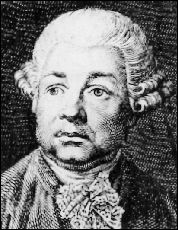 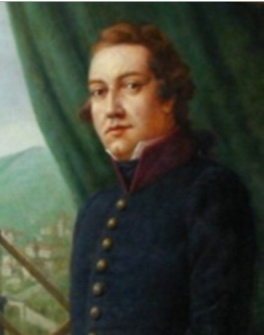 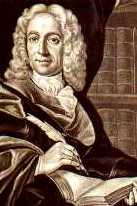 Matej Bel, Samuel Mikovíny, Adam František Kollár.Obrázky:www.sk.wikipedia.orgwww.vedatechnika.sk dh130515VK  www.terchova.info.sk 